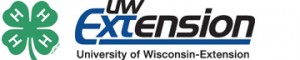 University of Wisconsin Extension - Rock County		Courthouse, 51 S. Main Street				Janesville, Wisconsin 53545					(608) 757-5696 / Fax (608) 757-5581			Enclosed please find information for the 2018 Jr. Council 4-H Volleyball Tournament. Both Junior and Senior tournaments will be held on the same day.  In case of inclement weather, a cancellation announcement will be made on local radio stations. Leaders, please pass this information on to your coaches and referees. Remember, sportsmanship is emphasized over winning. If you have any questions, contact Darcy at 608-931-1131 or Mccoy21d@ymail.com.Date:				Sunday, March 4, 2018Location (new this year!):	Parker High School 3125 Mineral Point Ave, Janesville 53548 Times:	Juniors – teams may check in between 11:15-11:45. Play will begin at           12:00 pm.Seniors – teams may check in between 2:15-2:45. Play will begin after the Junior Tournament has ended but not earlier than 3:00 p.m.Registration Deadline:  	Registrations are due to the UW Extension Office by February 23.  Registration Fee:	$35.00 per team Special Note:	Each team is responsible for providing a referee (adult or youth 7th grade and above).Roster Deadline:	Completed rosters will be due at team check-in on tournament day.  No team will be allowed to check-in or play without a completed roster and referee.	All team players must be 4-H members.Juniors are defined as 3rd-6th grade. Seniors are defined as 8th-13th grade. 7th graders can choose to be Junior or Senior. Players may only participate in one tournament. Cloverbuds are ineligible to participate in the tournament. 	Awards:	Awards will be given for first through third place teams in each division. Placing will be determined based on the number of games won.  A playoff will occur only in the case of a tie in the number of games won. If there is still a tie, the team with the most sportsmanship points will win (Rule #24). A team sportsmanship award will also be given.2018 Volleyball Tournament Guidelines & RulesJr. Council members with name tags are in charge of the event.Juniors are defined as 3rd-6th grade. Seniors are defined as 8th-13th grade. 7th graders can choose to be Junior or Senior. Players may only participate in one tournament. Cloverbuds are ineligible to participate in the tournament. Seniors can only play on a Senior team, but may coach a Junior team.Clubs may have more than one Junior or Senior team- please designate A or B. (ex: Consolidated A, Consolidated B)Each club participating is required to provide at least one referee (parent, coach, and older youth) per team otherwise the team forfeits. Committee members will NOT be responsible to find you one. Referees must wear name tags.Team members must be 4-H members in good standing. Rosters will be checked when players register. Clubs having more than one Jr. or Sr. team must have boys & girls on each team (not a boys’ team and a girls’ team).The 4-H behavior expectations from 4HOnline are to be followed.NO spiking is allowed. Spiking is jumping at the net with a downward motion of the hand and ball.Overhand serving is allowed. Juniors can serve in front of the back line. Net serves count.Once the server has the ball and is in place to serve there is a 5-second limit to serve. Referees reserve the right to call players on stalling. After the 5 second time limit possession of the ball is forfeited. Appropriate attire is required. Players may also want to wear knee pads.No black soled shoes. Tennis shoes must be worn. No flip-flops. No more than 9 players are allowed on the court at one time.Absolutely NO roster changes after the first game.Teams must be ready to play within one minute or it will be a forfeited game. Game winners will be the first team to score 15 (non-rally scoring) or the team ahead after 5 minutes. In the event of a tie at the 5 minute mark, the first team to score will be the winner. There must be a winner.Winning team MUST report to score table to report their win. If they do not report, they risk their win not being recorded.No food or beverages will be allowed in the gym.All players present must play an equal amount of time.A consecutive five-serve rule will be in effect for each server, then the service team will rotate to the next server.If the ball hits the ceiling, wall, bleachers, etc. it is out.If you are not playing, you must be in the bleachers or concession area. Only players and coaches are allowed on the court during playTrophies, medals, and sportsmanship will be handed out after completion of the tournament. In the event of a tie for awards, teams will play each other to break a tie. If there is still not a winner, the winner will be chosen by most sportsmanship.All questions at the end of a game as to which team won must be settled on the court with both referees.When the volleyball hits any part of your body, including the leg or the foot, it constitutes as a legal hit.2018 4-H Volleyball Tournament - Team RegistrationRegistrations due February 23Club Name:  _____________________________________Coach (s): 	Junior Team______________________	phone: ______________		Email _____________________________________________Referee _______________________	phone: _____________Senior Team_____________________	phone: _____________Email _____________________________________________Referee _______________________	phone: _____________Number of Junior Teams ____________Number of Senior Teams ___________Amount Enclosed ________________ @ $35.00 per teamChecks should be made payable to:  Rock County 4-H Jr. CouncilTeam Registrations are due by February 23 to Rock County UWEXAttn: 4-H Volleyball51 S. Main StreetJanesville, WI 53545VOLLEYBALL ROSTER FOR JUNIOR TEAMS (grades 3rd-6th & 7th) March 4, 2018ROSTERS DUE:  At team check-in on game day, Sunday, March 4. 2018. No team will be allowed to check-in or play without a completed roster turned in and a referee. All team members must be enrolled in Rock County 4-H. Clubs having more than one Jr. or Sr. team must have boys & girls on each team. Club___________________________________________Coach_________________________________________Name of adult(s), older youth who will serve as tournament referees: ______________________________________ ______________________________________VOLLEYBALL ROSTER FOR SENIOR TEAMS (grades 7th, 8th-13th)March 4, 2018ROSTERS DUE:  At team check-in on game day, Sunday, March 4, 2018. No team will be allowed to check-in or play without a completed roster turned in and a line judge. All team members must be enrolled in Rock County 4-H. Clubs having more than one Jr. or Sr. team must have boys & girls on each team. Club___________________________________________Coach_________________________________________Name of adult(s), older youth who will serve as tournament referees:__________________________________________________________________________	Junior Tournament ParticipantsGenderM or F4-H GradeParent Phone NumberSenior Tournament ParticipantsGenderM or F4-H GradeParent Phone Number